河北卫视2024年广告价格表2024年1月14日起执行1.11修订新媒微信公众号刊例价河北卫视2024年节目编排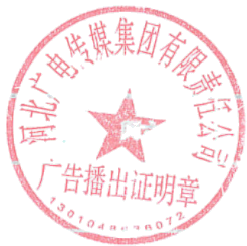 2024年1月14日起执行1.11修订段位参考播出位置参考播出时间段位时长5秒10秒15秒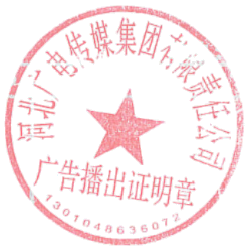 备注A1早新闻前6:253'68001190017000周一至周日早新闻插播—6:401.5'68001190017000周一至周日早新闻插播二6:551.5'68001190017000周一至周日早新闻插播三7:101.5'68001190017000周一至周日早新闻插播四7:251.5'68001190017000周一至周日A2动画剧场前8:005'68001190017000周一至周日A3动画剧场后8:155'68001190017000周一至周日A4经典剧场二集前8:555'68001190017000周一至周日A5经典剧场二集后9:355'68001190017000周一至周日A6经典剧场三集前9:405'68001190017000周一至周日A7经典剧场三集后10:505'68001190017000周一至周日A8经典剧场四集前10:555'68001190017000周一至周日A9经典剧场四集后11:505'68001190017000周一至周日A10经典剧场五集前11:555'92001610023000周一至周日A11经典剧场五集后12:555'92001610023000周一至周日A12情感剧场一集前13:005'92001610023000周一至周日A13情感剧场一集后13:555'92001610023000周一至周日A14情感剧场二集前14:005'68001190017000周一至周日A15情感剧场二集后14:505'68001190017000周一至周日A16情感剧场三集前14:555'68001190017000周一至周日A17情感剧场三集后16:005'68001190017000周一至周日A18情感剧场四集前16:055'68001190017000周一至周日A19情感剧场四集后17:055'68001190017000周一至周日A20食遍南北前17:105'68001190017000周一至周日A21食遍南北后17:455'68001190017000周一至周日A22家政女皇前17:505'68001190017000周一至周日家政女皇插播一18:001.5'240004200060000周一至周日家政女皇插播二18:101.5'240004200060000周一至周日家政女皇插播三18:201.5'240004200060000周一至周日A23河北新闻联播前18:255'240004200060000周一至周日A24河北新闻联播后18:551.5'264004620066000周一至周日A25中央新闻联播前18:581'264004620066000周一至周日A26黄金剧场一集前19:305'224003920056000周一至周日A27黄金剧场一集后20:154.5'224003920056000周一至周日A28黄金剧场二集前20:204.5'224003920056000周一至周日A29黄金剧场二集后21:154'224003920056000周一至周日A30晚间栏目前21:203'224003920056000周一至周日周一：中华好家风周二：哈喽伙计周三：城市烟火周四：燕赵传奇插播—21:351.5'224003920056000周一至周日周一：中华好家风周二：哈喽伙计周三：城市烟火周四：燕赵传奇插播二21:451.5'224003920056000周一至周日周一：中华好家风周二：哈喽伙计周三：城市烟火周四：燕赵传奇插播三21:551.5'224003920056000周一至周日周五：“冀”高一筹周六：妙不可言周日：看门道品非遗插播一21:351.5'224003920056000周一至周日周五：“冀”高一筹周六：妙不可言周日：看门道品非遗插播二22:001.5'224003920056000周一至周日周五：“冀”高一筹周六：妙不可言周日：看门道品非遗插播三22:251.5'224003920056000周一至周日A31晚间栏目后22:055'216003780054000周一至日(周五六日约22:45)A32美丽新风尚后22:404'216003780054000周一至周日A33晚新闻前22:555'216003780054000周一至周日晚新闻插播—23:101.5'216003780054000周一至周日晚新闻插播二23:251.5'216003780054000周一至周日河北卫视微信公众号一条20000周一至周日中华好诗词微信公众号一条20000周一至周日时间周一周二周三周四周五周六周日6:30《冀时全播报》《冀时全播报》《冀时全播报》《冀时全播报》《冀时全播报》《冀时全播报》《冀时全播报》7:30美丽河北慢直播+早气象美丽河北慢直播+早气象美丽河北慢直播+早气象美丽河北慢直播+早气象美丽河北慢直播+早气象美丽河北慢直播+早气象美丽河北慢直播+早气象8:00动画剧场动画剧场动画剧场动画剧场动画剧场动画剧场动画剧场8:20经典剧场经典剧场经典剧场经典剧场经典剧场经典剧场经典剧场13:05情感剧场情感剧场情感剧场情感剧场情感剧场情感剧场情感剧场17:15《食遍南北》《食遍南北》《食遍南北》《食遍南北》《食遍南北》《食遍南北》《食遍南北》17:55《家政女皇》《家政女皇》《家政女皇》《家政女皇》《家政女皇》《家政女皇》《家政女皇》18:30河北新闻联播+晚气象河北新闻联播+晚气象河北新闻联播+晚气象河北新闻联播+晚气象河北新闻联播+晚气象河北新闻联播+晚气象河北新闻联播+晚气象19:00中央台新闻联播中央台新闻联播中央台新闻联播中央台新闻联播中央台新闻联播中央台新闻联播中央台新闻联播19:35黄金剧场第一集黄金剧场第一集黄金剧场第一集黄金剧场第一集黄金剧场第一集黄金剧场第一集黄金剧场第一集20:30黄金剧场第二集黄金剧场第二集黄金剧场第二集黄金剧场第二集黄金剧场第二集黄金剧场第二集黄金剧场第二集21:20《中华好家风》《哈喽伙计》《城市烟火》《燕赵传奇》《"冀"高一筹》《妙不可言》《看门道品非遗 》22:30美丽新风尚美丽新风尚美丽新风尚美丽新风尚美丽新风尚美丽新风尚美丽新风尚23:00《你好京津冀》《你好京津冀》《你好京津冀》《你好京津冀》《你好京津冀》《你好京津冀》《你好京津冀》23:40午夜剧场午夜剧场午夜剧场午夜剧场午夜剧场午夜剧场午夜剧场